Sunday School – 9:30Worship Service – 10:30Worship Leader: Tim Troyer“You Say”“Here I Am to Worship”“You Are My King/Amazing Love”Welcome to WorshipSharing and PrayerOffertory:	Please tear off your “Response Sheet” and drop		It in the offering basket.Children’s Moment:		Taric Leichty		 	NO Activity RoomMessage:		  Gordon Scoville			  “NONVIRTUAL”		         1 Corinthians 14:26-33“I Surrender All”++++++++++++++++++++++++++++++++++++++++++++++++++++What’s happening at Bellwood this week: Monday, March 4 – Gordon’s day offTuesday, March 5 – Elders – 7:00Wednesday, March 6 – NO Grounded YouthThursday, March 7 – A.A. & Alanon – 7:30Friday, March 8 – Taric’s day offSaturday, March 9 – Men’s Prayer Breakfast – 7amMontessori School will be on spring break March 5-6-7Birthday’s this week:  Zach Spohn (Thurs.), Valerie Spohn (Fri.)Activity Room:March 10 – Peg Burkey and Josie Dick-BurkeyMarch 17_________________March 24 – Jessica, Gavin & Gage DunlapMarch 31________________Worship Leader, Music, Singers & Greeters:March 10 – Worship Leader – Char Roth	      Piano – Peg Burkey	      Singers – Joy Steckly, Josh Miller	      Greeters – Steve & Marcy FougeronMarch 17 – Worship Leader – Scott Spohn	      Piano – Peg Burkey	      Offertory – Katie Spohn	      Singers  - Sid Burkey & Katie Spohn	      Children’s Moment – Katie SpohnRemember in Prayer:Jamie McCulloughChris – Jamie’s co-workerKim KlintworthLois SchweitzerJoy Steckly & family (her dad’s passing)Bellwood Mennonite Church520 B Street, Milford, NE 68405Church Office  402-761-2709Montessori School 402-761-3095Email:  bell606@windstream.netWebsite:  www.bellwoodchurch.orgInterim Pastor:  Gordon ScovilleGordon’s office hours – 9-12 Tuesday – FridayGordon’s home phone – 761-4978Associate Pastor of Youth:  Taric Leichty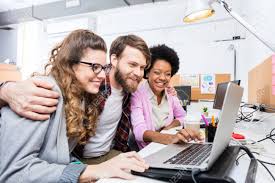 March 3, 2019